T-shirt Design Rules(one design will be chosen)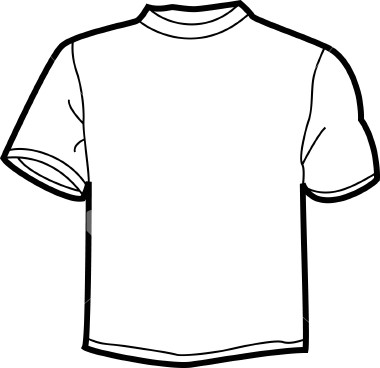 Fill out the entry formDraw your t-shirt designNWIL, Northwestern Illinois District or NWIL ALLIES must be on the shirt You can not use logos (example Nike, Sport Teams, Food Chains, etc.)Clean neat lines are helpfulDesigns will be printed in black or white. You can use up to 3 additional colors.Put your design in the basket provided in the Art judging room.Designs will be judged before the end of the dayA graphic design artist will use the chosen design to create our district CL shirts. Design may be altered.